St. Croix County Home and Community Education 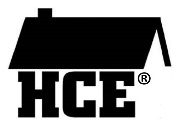 $750 Scholarship(Funded by Rural School Book and Creamery Book Proceeds)The St. Croix County Association for HCE (Home and Community Education) will award 1 (one) $750.00 scholarship to a high school senior who is a child or grandchild of an HCE member of St. Croix County or an adult HCE member returning to school.  This scholarship will be based on HCE affiliation and activity, and applicant’s need, scholarship, and leadership.This scholarship is to be used to study in any college or university.All students who possess qualities for satisfactory work in advanced education are eligible.  This must be verified by the high school principal or guidance counselor if applicant is currently enrolled in school.  (See attached form).  If out of school, we will need a transcript of grades.Scholarship applications are due on or before April 1, 2023.  Send applications and have references send separately to:  Phoebe Shourds, 401 State Road 65, River Falls, WI  54022.  The Scholarship Committee reserves the right to request and interview.The County HCE Board will designate a committee to select one applicate.  An alternate will also be selected.The Scholarship Committee of the County HCE Board will select and announce who is to receive the award on or before Spring Council meeting in late April.The scholarship will be paid by the Treasurer of the County HCE Board when he/she is notified that the recipient has successfully completed the first semester.  The scholarship will then be in effect for the second semester of the school year.Applications are available from the Phoebe Shourds – 401 State Road 65, River Falls, WI 54022 – email requests pnpaulson@yahoo.com.St. Croix County Home and Community Education$750 Scholarship APPLICATION (Sponsored by Rural School Book and Creamery Book)Please complete and return to:  Phoebe Shourds, 401 State Road 65, River Falls, WI 54022:Who can apply:  Children or Grandchildren of an HCE Member.Also open to older adults (HCE Member, children or grandchildren of, returning to school.Due before:  April 1, 2023INSTRUCTIONSON A SEPARATE PAPER WRITE A 200 WORD ESSAY ENTITLED:“WHY I HAVE CHOSEN MY CAREER PATH”RECOMMENDATIONS:  PLEASE INDENTIFY 3 LOCAL PEOPLE WHO WILL BE SENDING IN RECOMMENDATIONS.  INSTRUCT THEM TO SEND RECOMMENDATION LETTERS TO:				Attn:  HCE Scholarship					Phoebe Shourds					401 State Road 65					River Falls, WI  54022THEY MUST BE RECEIVED BY APRIL 1, 2023 AND MUST BE SENT, UNDER SEPARATE COVER; I.E., (NOT SEEN BY APPLICANT).DUE: APRIL 1, 2023IMPORTANT NOTE:The completed application MUST include the following or the application will not be considered.Student ApplicationStudent Essay3 Recommendations (Applicants may check on persons writing recommendations and remind them of deadline)If you are the winner of our scholarship – please supply a transcript at your earliest convenience to the HCE Scholarship chairperson.   Do we need a certain grade maintained?Your Name:Address:Date and Place of BirthHigh School AttendedDate of GraduationSpouse (If applicable)Your Occupation:Spouse Occupation:School you plan to attend:Career you plan to pursue:Activities showing responsibility – state in detailFamilySchoolCommunity OrganizationsChurchOtherRelationship to a Home and Community Education Member?Name of HCE Member: Please comment on parent’s or grandparent’s involvement or applicant’s involvement in HCE. What are your plans for financing your education?  Why do you feel you need scholarship help?Indicate any unusual circumstances that should be considered when processing your application.What is your affiliation with Home and Community Education?NameAddressPhone1)2)3)DateSignatureContact Phone number or email address